О внесении изменений в пункт 2.3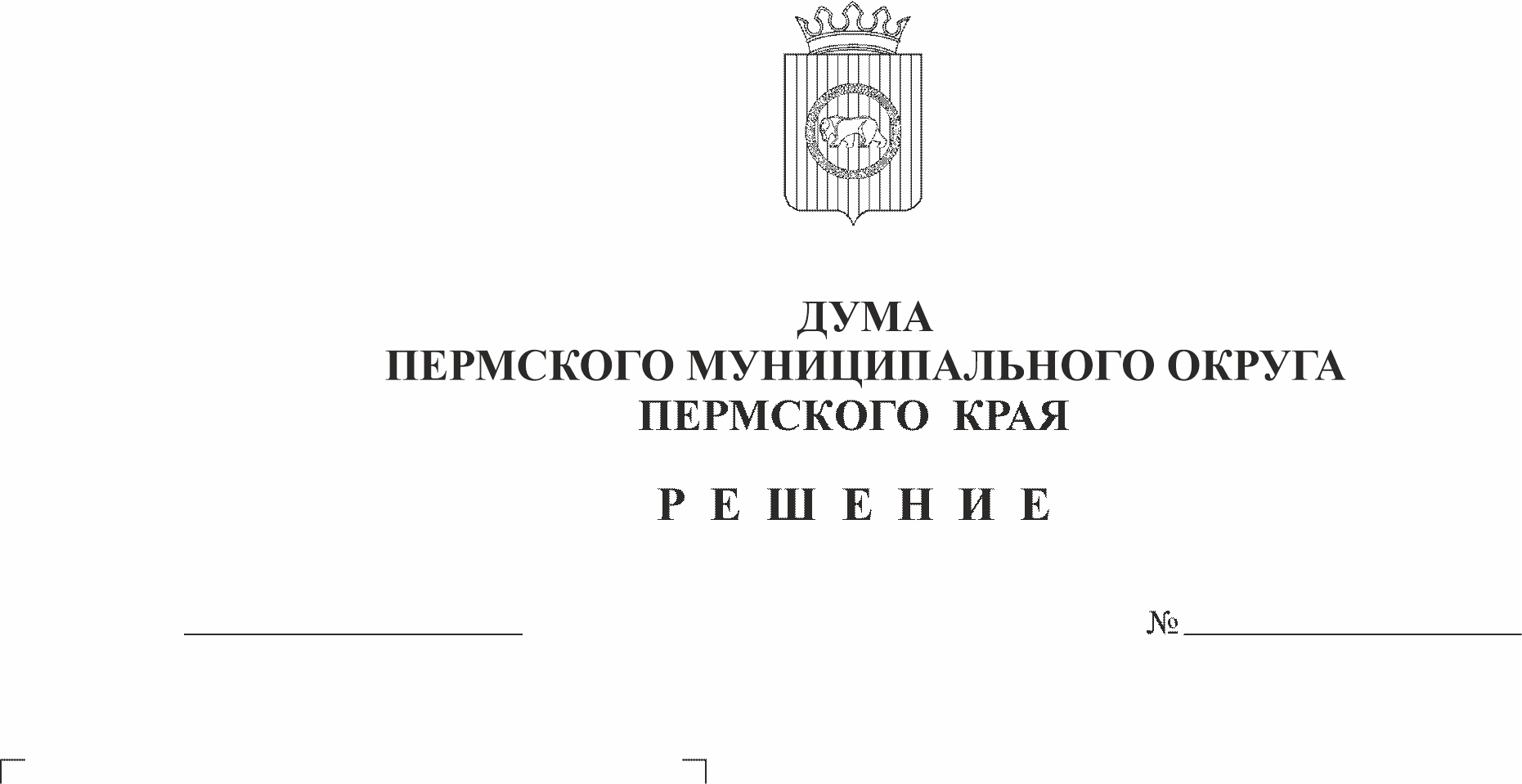 раздела II положения о квалификационных требованиях для замещения должностей муниципальной службы в органах местного самоуправления Пермского муниципального округа Пермского края, утвержденного решением ДумыПермского муниципального округа Пермского края от 23 марта 2023 г. № 137Согласно части 2 статьи 5 Закона Пермского края от  № 228-ПК «О муниципальной службе в Пермском крае», в соответствии с пунктом 1 части 2 статьи 25 Устава Пермского муниципального округа Пермского краяДума Пермского муниципального округа Пермского края РЕШАЕТ:1. Внести в пункт 2.3 раздела II положения о квалификационных требованиях для замещения должностей муниципальной службы в органах местного самоуправления Пермского муниципального округа Пермского края, утвержденного решением Думы Пермского муниципального округа Пермского края от 23 марта 2023 г. № 137 следующие изменения:1.1. в подпункте 2.3.3 после слов «среднего профессионального образования со стажем» дополнить словами «муниципальной службы не менее трех лет или стажем»;1.2. в подпункте 2.3.4 после слов «среднего профессионального образованиясо стажем» дополнить словами «муниципальной службы не менее одного года или стажем».2. Опубликовать (обнародовать) настоящее решение в бюллетене муниципального образования «Пермский муниципальный округ» и разместить на сайте Пермского муниципального округа в информационно-телекоммуникационной сети Интернет (www.permokrug.ru).3. Настоящее решение вступает в силу со дня его официального опубликования.Председатель ДумыПермского муниципального округа                                                      Д.В. ГордиенкоГлава муниципального округа -глава администрации Пермскогомуниципального округа                                                                              В.Ю. Цветов